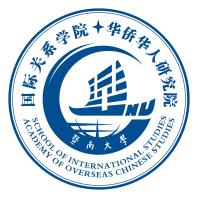 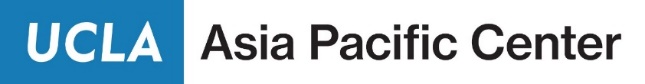 Call for PapersGlobal Chinese Philanthropy and Transformative Impacts During and After Global CrisisDecember 15-16, 2023I. Hosts: School of International Studies (SIS) / Academy of Overseas Chinese Studies (AOCS), Jinan University (JNU)Asia Pacific Center (APC), University of California, Los Angeles (UCLA)Supported by Cyrus Tang Foundation and Long Family FoundationII. Dates: December 15-16, 2023III. VenueThe School of International Studies and Academy of Overseas Chinese Studies, Jinan University, Guangdong Province, China IV.  Symposium Aim The 2023 International Symposium on Global Chinese Philanthropy (GCP) aims to disseminate empirical research findings for advancing the public awareness and understanding of philanthropic giving and volunteerism by people of Chinese descent in the United States, China, Chinese Diaspora, and other parts of the world. The symposium will explore how global Chinese philanthropy, charity, and volunteerism contribute to making the world a better place to live, especially as the world is confronted by challenges and impacts wrought by the global pandemic and its aftermath. We are seeking submissions of research articles or reports that are based on rigorous analysis of empirical data or best practices in the field of GCP. We encourage theoretical and methodological diversity from interdisciplinary perspectives, including quantitative and qualitative studies, as well as research that takes a multi-level approach connecting GCP with broader historical, political, economic, social, cultural, religious, and environmental issues of a society. We welcome submissions from senior and junior scholars, graduate students, foundation professionals, and community practitioners to share novel ideas, empirical research findings, best practices, and innovative methodologies and strategies that can be translated into actionable initiatives and policy recommendations. Please note that full papers or abstracts may be submitted bilingually, in either English or Chinese.Themes that are of particular interest include:Emergent issues pertaining to areas of philanthropic giving, charity, and volunteerism, e.g., COVID-19 global pandemic and other disaster relief, poverty alleviation, education, health, youth development, elderly care, environment sustainability, etc., especially how the COVID-19 pandemic has changed the ways of giving and philanthropic practicesComparative studies of philanthropy in China and Chinese diasporic communities around the worldComparative studies of Chinese philanthropy and Western philanthropy The transformation of Chinese diasporic organizations and changing relations with ancestral hometowns in China pertaining to philanthropyFamily wealth transfer and philanthropic practices across generationsCivil society development, NGOs and foundationsDiasporic Chinese entrepreneurship and philanthropy Corporate social responsibilityMethodological innovations in GCP research, e.g., novel research design, data collection methods, and use of information and communications technology (ICT) and digital archives V. Submission Timeline:The deadline to submit a paper or an abstract with receipt is November. 1, 2023, and notifications of acceptance will go out by November 20, 2023. Those whose abstracts are accepted will have the opportunity to share full papers by December 5, 2023. All submissions and inquiries should be emailed by December 5, 2023, to: Ms. Lena WANG gcp@international.ucla.edu and Ms. Chen Xiaoyan: JNU_AOCS@163.com, and register with this link:  https://jinshuju.net/f/dKtcWJ.VI. FeesRegistration is free. We cover lodging and meals for presenters only. All participants will be responsible for their travel and other related costs. VII. Contact Information: Dr. DAI Fan – tdaifan@jnu.edu.cn JNU SIS/AOCSMs. CHEN Xiaoyan – JNU_AOCS@163.com JNU SIS/AOCSMs. Jeannie CHEN – jchen@international.ucla.edu, UCLA APC Ms. Lena WANG –  gcp@international.ucla.edu, UCLA APC  JNU School of International Studies / Academy of Overseas Chinese StudiesThe School of International Studies and Academy of Overseas Chinese Studies (SIS/AOCS) at Jinan University (JNU) was established in 2011, building on the tradition and strengths of Southeast Asian studies and overseas Chinese studies that dates back to JNU’s re-founding in 1958. SIS/AOCS aims at building an innovative research platform with special characteristics of overseas Chinese studies which integrates international relations, overseas Chinese studies and related research areas of intellectual inquiry. The school is gaining reputation with original research and has made great achievements in discipline construction, academic exchange and personnel training. Website: https://english.jnu.edu.cn/2016/1017/c1901a18631/page.pspUCLA Asia Pacific CenterThe Asia Pacific Center (APC) is one the 28 research centers and academic degree programs at the International Institute, University of California, Los Angeles (UCLA). APC promotes greater knowledge and understanding of Asia and the Pacific region on campus and in the community through innovative research, teaching, public programs, and international collaborations. It focuses on inter-Asian and transpacific connections from historical, contemporary, and comparative perspectives and encourage interdisciplinary work on cross-border and supranational issues on language and culture, politics, economy and society, and the sustainability in the ongoing processes of globalization. Among the various programs, APC serves as the National Resource Center on East Asia and administers the East Asia Foreign Languages and Area Studies (FLAS) fellowships as part of the US Department of Education Title 6 program and the Global Chinese Philanthropy Research and Training Program. Website: https://www.international.ucla.edu/asia 2023年全球华人慈善研究国际研讨会回执Receipt for 2023 International Symposium on Global Chinese Philanthropy姓名Name性别Gender国籍Nationality职称       Job title 职称       Job title 工作单位Academic Affiliation职务 Position职务 PositionEmail电话Tel电话Tel论文题目Title of paper论文题目Title of paper论文摘要Paper Abstract论文摘要Paper Abstract